Office Administrator/Document Controller/IT Administrator (21 Years’ Experience)MOHAMED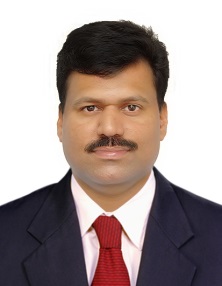 MOHAMED.288475@2freemail.com 	 Current Position	:	Office AdministratorVisa Status	:	Valid UAE Residence VisaEducational Qualifications	:	BBA (Bachelor of Business Administration)Languages Known             	:    Arabic, English, Hindi and Malayalam.Nationality                      	:	IndianSummary of Career: Total over Twenty one (21) years of experience as Executive Secretary / Document Controller in Government/ Engineering Consultancy Field/ Shipping Company/ Public Relation Office in UAE region.  In addition, three years of experience as IT Administrator in Information Technology Field. Major role in different companies:-Prepare correspondences, memorandums, reports, schedules, purchase orders. Compose and distribute inter-departmental memorandums (e-mail, documentary and voice) ensuring timely delivery and receipt of important information while at the time maintaining confidentiality. Assisting PRO Section, for the preparation of Security Passes, Navigation Cards and all other documents related to Visa process Application for Labour and Immigration Department.Maintaining Computer Filing System and Computer Database.Planning Training requirements in the system, Training program and maintain records & prepare reports. Keep up time schedule of training activities. Assembling, Upgrading and Hardware trouble shooting of all types of PC’s. Employment Brief History: As Office Administrator.                                                                                                       4 Years Gulf Shipping Maritime Est., Abu Dhabi as Document Controller.  		2 Years 9 Months IBA Consulting Engineers, Abu Dhabi as Administrative Assistant. 	              	5 Years DIWI Consult Emirates, Abu Dhabi as Executive Secretary. 			4 Years 6 MonthsAl Amal Public Relation Office, Abu Dhabi as Data Entry Operator.  		2 Years PACE Computer Academy, Kerala- India as IT Administrator /Supervisor.  	3 Years 7 Months      							           (Details in Next page.)Educational Qualifications:-Passed Bachelor of Business Administration (BBA)  (3 years) from Madurai Kamaraj University, Tamil Nadu, INDIA. Passed Diploma in Computer Science (1 Year)from PACE Computer Institute, KERALA , INDIA. Marks Obtained 80%.Passed Pre-Degree Commerce (2 Years) from Calicut University, Kerala, India.  Marks Obtained 65%.Passed Technical Higher Secondary School Certificate (3 Years) from Technical High School, Kerala, India – Marks obtained 78%. Computer Skills :- Operating Systems  	:    MS-DOS, Linux, Windows 10Networks 		:    Windows 2000 Server, Novell NetwareProgramming Languages 	:   Visual Basic, ‘C’ Language, Clipper & FoxProSoftware Packages		:   MS-Office, Adobe PhotoshopDatabase 			:   dBASE, MS-Access Typing Skills Arabic			:   55 WPMEnglish			:   65 WPM Other Certificates Passed Electronics Engineering Course Certificate Indian Institute of Engineering, Kerala, India. (1 Year)Passed Advanced Cell Phone Technology Certificate Britco & Bridco Research Institute Kerala, India (3 Months) Employment Records:-  Job position 		: 	Office Administrator Year		: 	3 Years 10 months (June 2012 – Present). ADMA-OPCO is a major producer of oil and gas from the offshore areas of the Emirate of Abu-Dhabi. The Company prides itself in being a pioneering petroleum Organization in this part of the world, having completed over 45 years of oil and gas production.Duties & Responsibilities:-Preparation of Weekly, Monthly Work Progress Report for Discipline Engineering Division.Maintaining Project filing system and major records like design drawings, specifications, contract documents and project correspondenceMaintain appointment calendar, schedule appointments, conferences, and meetings. Keeping & updating time attendance sheet on the server. Responsible for scheduling meetings for all employees; escorts visitors to staff members' offices, along with hospitality service arrangements. Name of Company 		: 	Gulf Shipping Maritime Est, Abu-Dhabi, U.A.E.Job position 		: 	Document controllerYear 		: 	2 Years 9 Months (July 2009 – April -2012) The company is operating mainly in chartering & operating tugs, safety standby, utility and anchor handling vessels. Its major business operations revolve around Abu Dhabi based petroleum construction companies (ADNOC, ADMA and NPCC) for their offshore operations.Duties and responsibilities:- Preparation of Monthly Salary Sheet with Employee strength (as per UAE Labour Contract) for Accounts department and compare with Labour office record. 	All Crew Personal File maintaining and updating. 	Keeping and Updating Officer’s work records.  	Keeping Original Panama License for Officer’s and updating relevant records. Preparing and Controlling Navigation License for Crews.  	Printing and Keeping All crews certificate verification report from their related website.  Keeping and Filing for all crews necessary documents. 	Preparing GSM Strength for GM and compare with Labour office records.  Keeping and maintaining Office Staff attendance register. 	Name of Company 		: 	Ianbanham  Consulting Engineers (IBA), Abu-Dhabi, U.A.E. Job position 		: 	Administrative Assistant / Document ControllerYear 		: 	5 Years (June 2004 – June 2009)         IBA provides professional Mechanical and Electrical engineering services to clients throughout the Gulf Region. 	Duties and responsibilities:- 	Maintaining Project filing system and major records like design drawings, specifications, contract documents and project correspondence.Compose and distribute inter-departmental memorandums (e-mail, documentary and voice) ensuring timely delivery and receipt of important information. Designing and developing a uniform filing system for projects documents in accordance with the records classification structure.Document controlling - maintaining Mail Registering System daily through excel worksheet and updating the master file for entire incoming and outgoing correspondences.Typing technical correspondence, bill of quantities, specifications, tender documents, minutes of meeting and reports for the Client, Contractors, and other Consultants.Name of Company 		: 	Diwi Consult (Emirates) Abu Dhabi, U.A.E.Job position 		: 	Executive Secretary   Year 		: 	4 Years 6 Months (Apr 1999 – Jan 2004) Diwi Consult ( ) provides a full range of technical disciplinary engineering services within the following fields. Highway and Transportation, Civil works and  Structures, Water and Environment, architecture and urban planning.    Duties and responsibilities:- 	Serve as secretary to the assigned supervisor; greet visitors and answer telephone, provide information; keyboard correspondence and related matters; prepare and maintain files and records. Prepare correspondences, memorandums, reports, schedules, purchase orders and other materials from rough draft, copy, marginal notes or verbal instruction. Preparation of Weekly, Monthly Work Progress Report for Public works Department.Check and review a variety of data for accuracy, completeness and conformity to established standards and procedures. Name of Company 		: 	Al Amal Public Relation Office, Abu Dhabi, U.A.E.Job position 		: 	Data Entry operator (Arabic & English) Year 		: 	2 Years 1 Month (Jan 1997 – Feb 1999)Al Amal Public Relation Office. Provides a full range of PRO service for customers both Labour and Immigration Department. Duties and responsibilities:- Typing Arabic & English. Providing Internet Service for customers.Typing and arranging all kinds of forms (Ministry of Labour, Immigration and other Government Departments etc.) Providing PRO service as per customer request.Name of Company 		: 	PACE Computer Education Institute, Kerala, India Job position 		: 	IT Administrator/ SupervisorYear 		: 	3 Years 7 Months (May 1993 – Dec 1996)Paramount Academy of Computer Education (PACE) is a leading Computer Institute in Kerala. Provides computer software and hardware training.  Programming and developing  software for customers.Duties and responsibilities:-  Maintaining Computer Filing System and Computer Database.Planning Training requirements in the system, Training program and maintain records & prepare reports. Keep up time schedule of training activities. Maintain Computer Register of Students, attendance records & daily progress. Worked as overall supervisor of the training center and regularly worked as software tutor. Assembling, Upgrading and Hardware trouble shooting of all types of PC’s. Analysis & Rectification of all defects in IBM compatible PC's + PC Assembly. Upgrading Assembled Machine with different configurations.Software and Hardware Trouble Shooting.  Maintenance of IBM Compatibles.Involved in installation of storage and communication devices. Installation and configuration of all software. Solving software problems such as Window 10, Multimedia and Network issues etc. 